100% Husqvarna! 0% benzyny! Maszyny akumulatorowe Husqvarna.Podczas dzisiejszego spotkania prasowego przedstawiono nową grupę maszyn Husqvarna - profesjonalne maszyny akumulatorowe o wydajności porównywalnej do spalinowych urządzeń Husqvarna: pilarki, nożyce do żywopłotu, wykaszarki oraz rider. Dzięki zastosowaniu napędu elektrycznego wyeliminowano w nich bezpośrednią emisję zanieczyszczeń, zredukowano także hałas, drgania generowane przez silniki spalinowe. Zredukowany został również zakres prac konserwacyjnych niezbędnych do prawidłowej eksploatacji. Te maszyny otworzyły nowy rozdział w zakresie nowoczesnych rozwiązań technologicznych oferowanych przez firmę Husqvarna.„Przedstawienie” rodziny maszyn akumulatorowych Husqvarna Podczas wiosennej konferencji prasowej (25 kwietnia): „Zieleń pod okiem Eksperta”, firma Husqvarna zaprezentowała nową serię produktów uzupełniających ofertę ekologicznych maszyn akumulatorowych. „Husqvarna wyszła naprzeciw oczekiwaniom wymagających klientów. Do swojej gamy produktów wprowadziła pożądane przez użytkowników – myślących także o środowisku naturalnym – urządzenia zasilane akumulatorowo. Maszyny oparte na najnowocześniejszych dostępnych rozwiązaniach technologicznych i ciekawym designie. Poprzez spotkaniez Ekspertami marki, prezentację maszyn akumulatorowych i możliwość ich przetestowania, przybliżyliśmy zaproszonym dziennikarzom: czym są i jakie walory użytkowe posiadają te produkty” – podsumowała spotkanie Marta Winiarek-Miętus, Rzecznik Prasowy firmy Husqvarna.Cechy urządzeń akumulatorowych Husqvarna „Nowa seria produktów akumulatorowych to innowacyjne połączenie zalet urządzeń na baterię oraz mocy i osiągów klasycznych urządzeń spalinowych. Wszystko to sygnowane znakiem jakości, którą reprezentuje marka Husqvarna i poparte wieloletnim doświadczeniem w dostarczaniu naszym klientom produktów spełniających ich różnorodne oczekiwania ” – powiedział Maciej Konieczny, Sales Manager Dealer w firmie Husqvarna. „Urządzenia bateryjne cechuje m.in.: lekka konstrukcja, wydajność, niski poziom hałasu oraz ergonomia. Wszystkie maszyny wyposażone są w centralny układ sterowania. To bardzo wygodny i bezpieczny sposób ich uruchamiania” – dodał Jerzy Banaszczyk, Ekspert firmy Husqvarna. Podczas pracy wybraną maszyną, jeżeli zaistnieje konieczność doładowania akumulatora, można go doładować w dowolnym momencie i w każdym miejscu w którym mamy dostęp do prądu. Poprzez zastosowanie dodatkowego akumulatora – praca odbywać się może w sposób ciągły przez wymianę akumulatorów z rozładowanego na naładowany. Maszyny wyposażono w funkcję savETM – która wpływa na maksymalne wydłużenie czasu pracy. Zainstalowanew maszynach akumulatorowych silniki elektryczne zapewniają dłuższą żywotność urządzeń. Dodatkowym atutem tej serii jest fakt, że zastosowane do ich zasilania akumulatory oraz ładowarki mogą być współdzielone, co również ma pozytywny wpływ na koszty zakupu i eksploatacji.W portfolio produktów marki Husqvarna do tej pory można było znaleźć jeden segment urządzeń zasilanych energią akumulatora - to automatyczne kosiarki: Automower®.W oparciu o już zdobyte doświadczenie, firma wprowadziła kolejne maszyny zasilanew ten sposób. Urządzenia z najnowszej serii określa się mianem: „następnej generacji sprzętu do użytkowania w ogrodzie”. Wprowadzają powiew nowoczesności, zachowując jednak najlepsze cechy i osiągi klasycznych urządzeń spalinowych.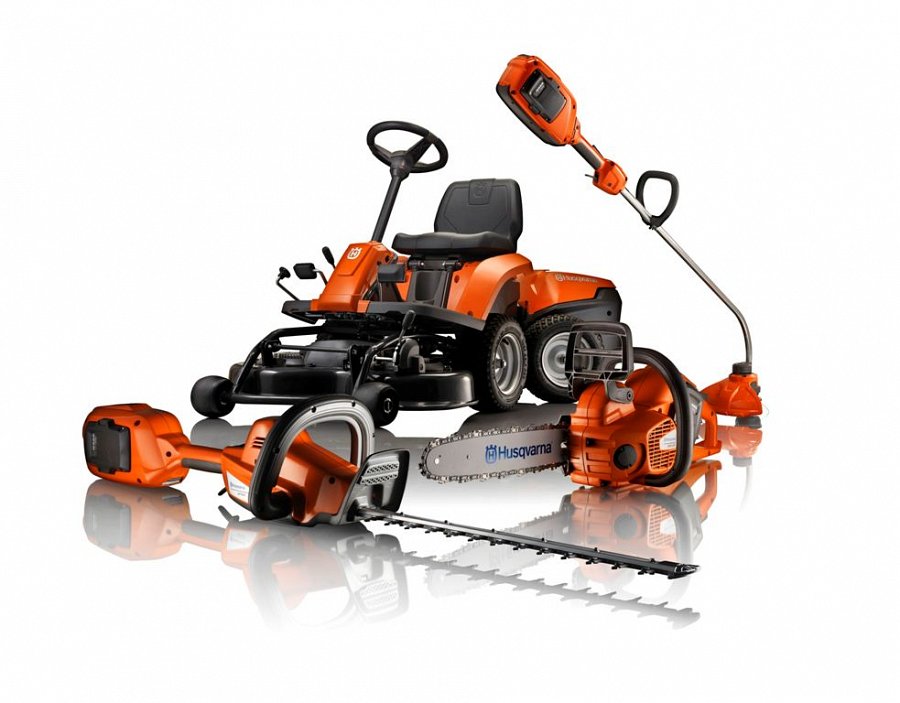 